2018年12月26日関係企業総経理　様　　　　　　　　　　　　　　　　　　　　　　　　　　　大連開発区紅梅二言語幼稚園法人代表　　任　曉玲2019年度　児童数の把握について（依頼）　平素は大連開発区紅梅二言語幼稚園教育活動に、格別なご理解とご協力を賜り厚くお礼申し上げます。  さて、本園では日本人学校附属幼稚園の閉園に伴い、2019年4月より大連開発区にて日本語部を開園することとなりました。つきましては、児童・生徒数の動向を把握したく、ご多用中とは存じますが、別紙「2019年度紅梅二言語幼稚園新規入学情報調査票」（Excelファイル）へご回答いただき、1月25日までにご返送いただきたく、ご協力をお願い申し上げます。　なお、調査票には現段階でお分かりいただく範囲をご記入いただき、ご送付以降の変動につきましては、その都度お知らせいただきたく、併せてお願いいたします。ご注意：調査票につきましては、児童・生徒数の動向調査であり、入園申込書ではありません。【添付資料】2019年度 児童数の把握について（依頼）…　本文書2019年度 紅梅二言語幼稚園新規入園情報調査票送付先：　大連開発区紅梅二言語幼稚園担　当：　日本語部　大森　未知E-mail	： 　hmguoji@163.com微信：　　　　　　 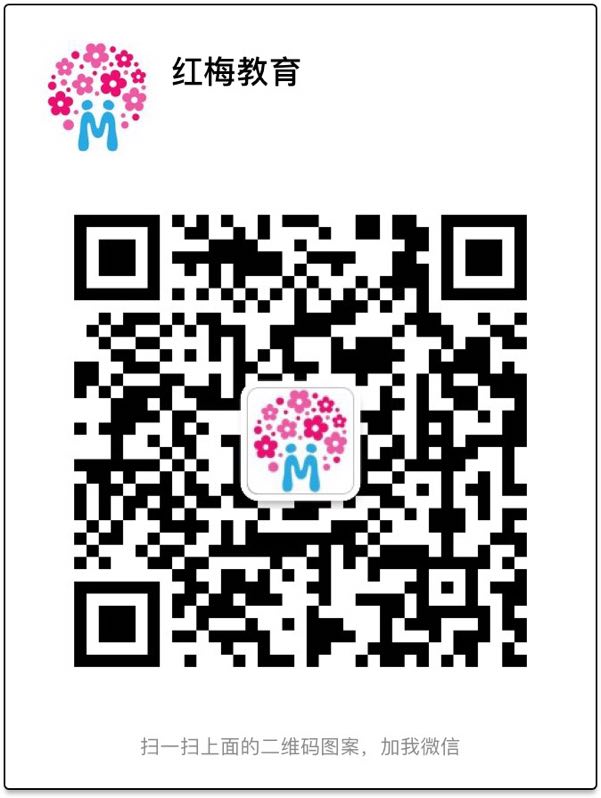 